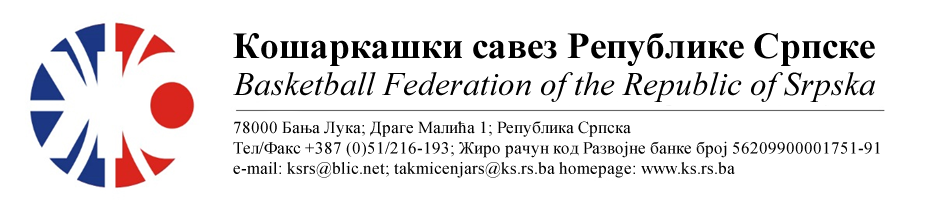 ПРВЕНСТВО РЕПУБЛИКЕ СРПСКЕ ЗА МЛАЂЕ КАТЕГОРИЈЕ
СЕЗОНА 2022/2023ПИОНИРИ-ФИНАЛНИ ТУРНИРНАПОМЕНА: Службена лица су обавезна одмах, а најкасније у року 24 часа потврдити делегирање.Делегати образац бр.3 достављајудо 15:00 следећег дана након одигране утакмице на е-маил :komesar@ks.rs.ba .Трошкове превоза службених лица обрачунавати по цијени горива 0.54 КМЗа Комесара турнира одређује се Тодоровић Стево. Комесар турнира се обавезује да уради завршни билтен и достави Комесару такмичења, а комплетну документацију са турнира прослиједи у Канцеларију КСРС.1.СКК СТУДЕНТ ИГОКЕАКК ЗВОРНИК БАСКЕТМјестоДворанаТерминДелегат: Јашић БранкоДелегат: Јашић Бранко1. Боровина Миодраг2. Тијанић СпасојеКаракајСД13.05.202315:002.КК ЛЕОТАРКК БОРАЦМјестоДворанаТерминДелегат: Јашић Бранко Делегат: Јашић Бранко 1. Мајсторовић Горан2. Марјановић СветоликКаракајСД13.05.202317:003.ПОРАЖЕНИ 1ПОРАЖЕНИ 2МјестоДворанаТерминДелегат: Тодоровић Стево Делегат: Тодоровић Стево 1. Мајсторовић Горан2. Тијанић СпасојеКаракајСД14.05.202310:004.ПОБЈЕДНИК 1ПОБЈЕДНИК 2МјестоДворанаТерминДелегат: Тодоровић Стево Делегат: Тодоровић Стево 1. Боровина Миодраг2. Марјановић СветоликКаракајСД14.05.202312:00Бијељина,11.05.2023.КОМЕСАР ТАКМИЧЕЊАМиодраг Ивановић ср.